STOPGAP SHEFFIELD – Charity No 1146601                                                                                   Reg. Office: Cathedral Archer Project, Sheffield Cathedral, Church Street, Sheffield S1 1HA.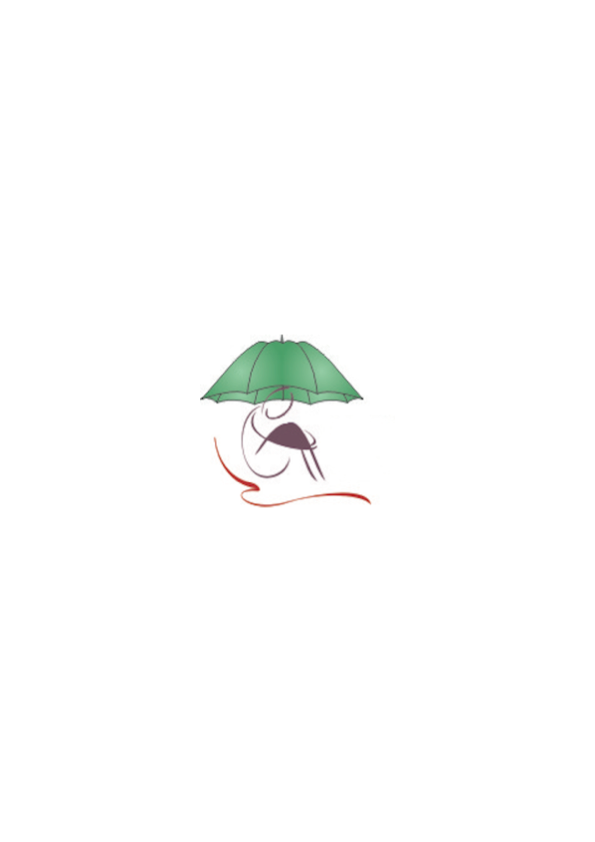 MEMBERSHIP APPLICATIONI/We (Dr, Mr, Mrs, Miss, Ms, Other) or (name of organisation) ………………………………………………………………………………………………………………… (full name)        of...…………………………………………………………………………………………….................................................................................................................................................(address and postcode)Telephone No …………………………………………   email address …………………………………………………am over 18 years of age or are a charitable/non-charitable organisation and APPLY* to become a member of STOPGAP SHEFFIELD.I will transfer the sum of £10.00 (£3 if unwaged) or £30 (if an organisation) via BACS to StopGap-Virgin Money, Sort Code- 05-08-03, Account Number – 21961010*Membership is open to individuals over the age of 18 or organisations that are approved by the Trustees of STOPGAP SHEFFIELD.In addition to my/our subscription I/we hereby donate the sum of £.................. to help with the work of STOPGAP SHEFFIELD.GIFT AIDSTOPGAP SHEFFIELD is a registered charity and will benefit if it is able to reclaim UK tax on your subscriptions and donations.  If you are able to help us raise additional money in this way please complete the following: -I am a UK taxpayer and wish STOPGAP SHEFFIELD to reclaim UK tax on this (and future) annual subscription(s) and on any donations I may make from time to time.  I will inform STOPGAP SHEFFIELD if I change my address or do not pay sufficient Income Tax and/or Capital Gains Tax to cover the amount of Gift Aid claimed on this and all other charitable donations made by me during any tax year.  I understand that if I pay less Income Tax and/or Capital Gains Tax than the amount of Gift Aid claimed on all my donations in that tax year, it is my responsibility to pay any difference.Full name: ……………………………………………………………………………………………………………………..Address and postcode: ……………………..…………………………………….......................................………………………………………………………………………………………………………………………………………..Signed:  ............................................................................................................................... Dated:  ....................................................................                 